ИНСТРУКЦИЯ ПО ЭКСПЛУАТАЦИИУСТАНОВКА ИЗДЕЛИЯИзделие  устанавливать на выровненную по горизонту поверхностьВыставить необходимую высоту кронштейна и зафиксировать.Подвесить боксерский мешок за кольцо рым-болта кронштейна.Нагрузить втулки грузовыми дисками.ПРАВИЛА ТРАНСПОРТИРОВКИИзделие должно транспортироваться грузовым транспортом с соблюдением правил для конкретного вида транспорта.ПРАВИЛА ЭКСПЛУАТАЦИИ1. Используйте изделие  по назначению.2. Дети до 14 лет допускаются до эксплуатации изделия только под руководством аттестованного инструктора.3. Проводить тех. обслуживание изделия - не реже одного раза в неделю.4. Проводить визуальный осмотр изделия и проверять крепежные соединения -  ежедневно.5. Допустимая нагрузка на изделие: 90 кг.ПРАВИЛА ХРАНЕНИЯИзделие хранить в помещениях, обеспечивающих сохранность от механических повреждений, попадания влаги и действия агрессивных сред.	ГАРАНТИЙНЫЕ ОБЯЗАТЕЛЬСТВАИзготовитель гарантирует соответствие изделия техническим требованиям при соблюдении потребителем условий эксплуатации и хранения и при наличии паспорта на изделие.Гарантийный срок эксплуатации – 12 месяцев со дня получения изделия потребителем. Гарантийный ремонт осуществляется только при наличии паспорта.СВЕДЕНИЯ О РЕКЛАМАЦИЯХВ случае обнаружения дефектов и неисправностей потребитель имеет право предъявить рекламацию в течение 30 дней с момента получения изделия, а Изготовитель обязуется удовлетворить требования по рекламации в течение 30 дней с момента её получения. Гарантийный ремонт осуществляется при наличии паспорта.СВИДЕТЕЛЬСТВО О ПРОДАЖЕДата  ________________________ 	Подпись продавца   __________________Дата  ________________________	 Подпись покупателя   _______________ ООО  «Пумори – Спорт»Стойка для боксёрского мешка с грузовыми втулкамиПаспорт – описание701.631.000ПС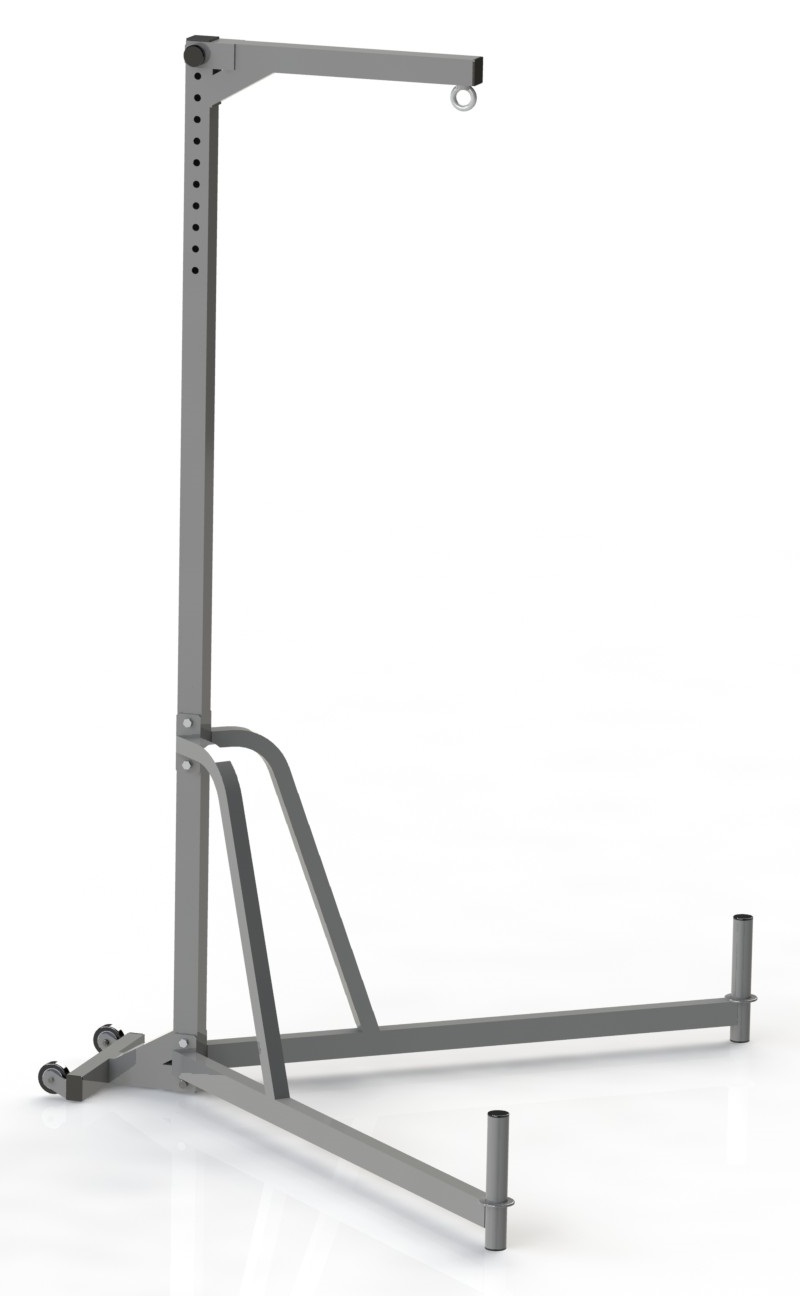 Россия, 620142, г. Екатеринбург, ул. Монтёрская, 3Тел.: (343) 287-93-70; 287-93-80E-mail:psp@pumori.ruwww.pumorisport.ruТЕХНИЧЕСКОЕ ОПИСАНИЕВВЕДЕНИЕТехническое описание предназначено для изучения конструкции и содержит технические данные и сведения об устройстве изделия, необходимые для обеспечения его правильной эксплуатации.НАЗНАЧЕНИЕИзделие предназначено для установки боксерского мешка в любом подходящем месте зала, имеет колеса для удобной транспортировки в помещении. ТЕХНИЧЕСКИЕ ДАННЫЕГабаритные  размеры (не более):Длина, мм											1420Ширина, мм											1950Высота, мм											2490Масса, кг												47Допустимая нагрузка, кг										90УСТРОЙСТВО ИЗДЕЛИЯИспользуемый сортамент: труба профильная 60х60х3мм, 40х40х3мм, 60х40х3мм, труба Ø48х3,5мм.   Покрытие: ППППрочие материалы:	колеса обрезиненные Ø75мм, метизы, заглушки пластиковые.КОМПЛЕКТНОСТЬСтойка				1Опора	(левая)				1Опора (правая)			1Кронштейн				1фиксатор				1Болт M12x90 ГОСТ 7798-70	4Болт M8x55 ГОСТ 7798-70		2Гайка M8 ГОСТ 5915-70		2Гайка M12 ГОСТ 5915-70		4Гайка M16 ГОСТ 5915-70		2Шайба A.8 ГОСТ 11371-78		2Шайба A.12 ГОСТ 11371-78	4Рым-болт M16 ГОСТ 4751-73	1Колесо ф75мм			2Заглушка на тр.48 (внутр.)		4Заглушка 60х40 (внутренняя)	2Заглушка 60х60 (внутренняя)	2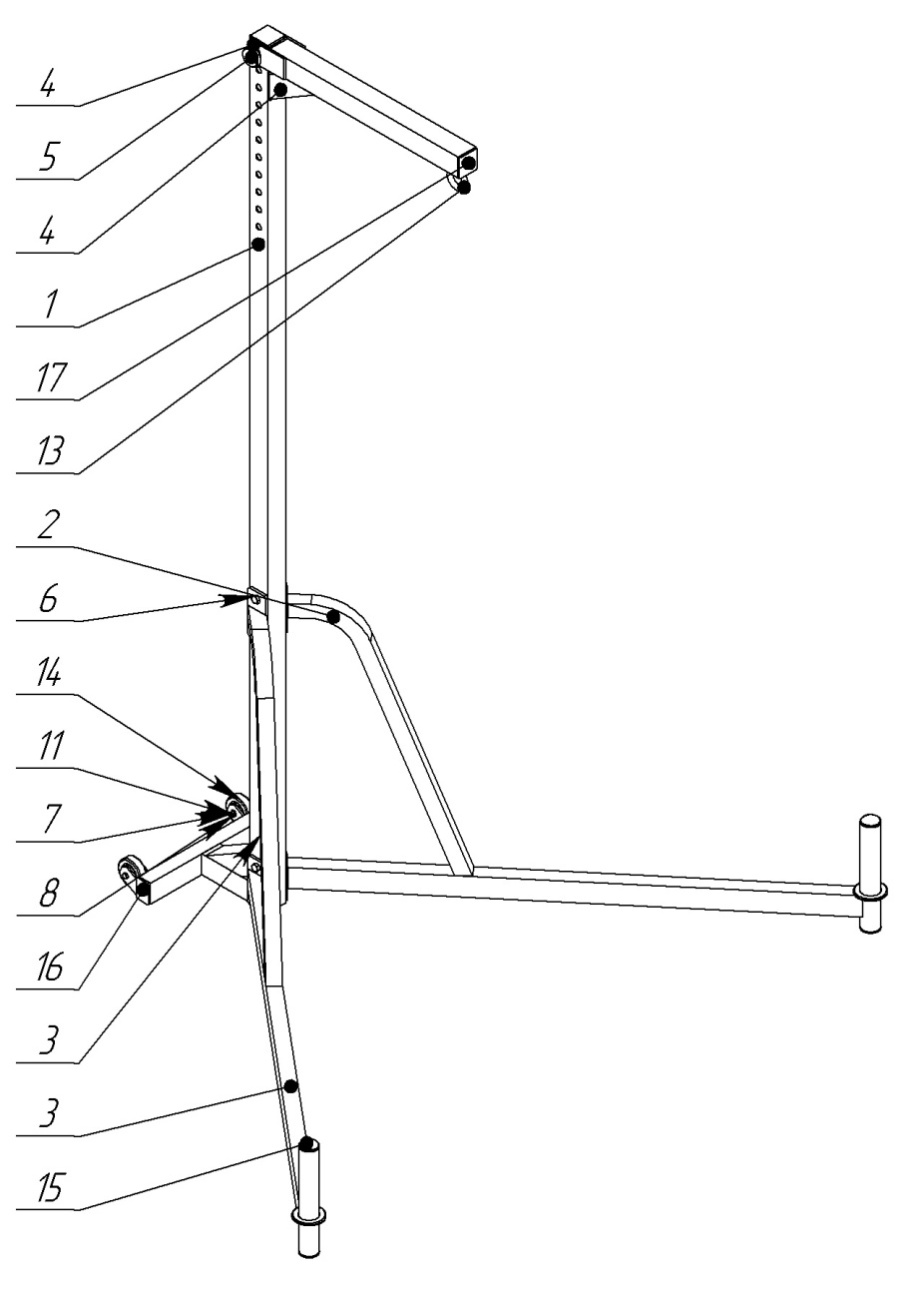 Рисунок 1 - КомплектацияИзготовитель оставляет за собой право на изменения конструкции, не ухудшающие эксплуатационные характеристики изделия.СВИДЕТЕЛЬСТВО О ПРИЕМКЕКод изделия 701.631соответствует техническим требованиям конструкторской документации и признано годным для эксплуатации.Приемку произвел ________________________		Дата выпуска  13.10.2020г.              (роспись)Приемку произвел ________________________	 	 Дата выпуска _________     (роспись кладовщика ПС)